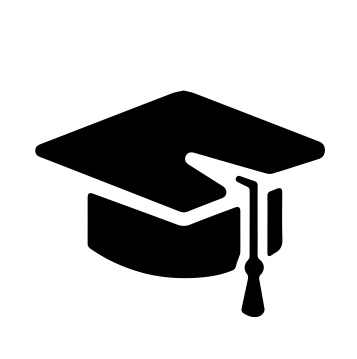 Всероссийский информационно – образовательный портал «Магистр»Веб – адрес сайта: https://magistr-r.ru/СМИ Серия ЭЛ № ФС 77 – 75609 от 19.04.2019г.(РОСКОМНАДЗОР, г. Москва)МОП СФО Сетевое издание «Магистр»ИНН 4205277233 ОГРН 1134205025349Председатель оргкомитета: Ирина Фёдоровна К.ТЛФ. 8-923-606-29-50Е -mail: metodmagistr@mail.ruИОР «Магистр»: Елена Владимировна В.Е -mail: magistr-centr@mail.ruГлавный редактор: Александр Сергеевич В.Е-mail: magistr-centr@magistr-r.ruИтоги профессионального тестирования работников образованияПриказ №004 от 25.04.2023г.«Методы и формы организации обучения детей дошкольного возраста»«Профессиональное тестирование педагогов дополнительного образования»«Логопедическая работа в ДОО»«Инклюзивное образование»«Разработка рабочих программ по ФГОС»«Логопедическая работа в ДОО»«Учитель биологии. Профессиональное тестирование»«Учитель химии. Профессиональное тестирование»Уважаемые участники, если по каким – либо причинам вы не получили электронные свидетельства в установленный срок (2 дня с момента регистрации), просьба обратиться для выяснения обстоятельств по электронной почте: metodmagistr@mail.ru№Населенный пункт, область, город.УчастникРезультат (100 баллов)1МБОУ «Школа №18», Г.о. Балашиха, д. ПуршевоБлашкина Александра Михайловна100№Населенный пункт, область, город.УчастникРезультат (100 баллов)1Ельнинский Центр творчества, Смоленская область, Ельнинский район, г.ЕльняВорошилова Вероника Николаевна1002Ельнинский Центр творчества, Смоленская область, Ельнинский район, г.ЕльняКрылова Александра Сергеевна1003Ельнинский Центр творчества, Смоленская область, Ельнинский район, г.ЕльняПушкова Ольга Васильевна Николаевна1004Ельнинский Центр творчества, Смоленская область, Ельнинский район, г.ЕльняКлимовец Екатерина Владимировна1005Ельнинский Центр творчества, Смоленская область, Ельнинский район, г.ЕльняЕгорченкова Алла Олеговна1006Ельнинский Центр творчества, Смоленская область, Ельнинский район, г.ЕльняЗубарева Татьяна Васильевна1007Ельнинский Центр творчества, Смоленская область, Ельнинский район, г.ЕльняКорнилова Наталья Викторовна1008Ельнинский Центр творчества, Смоленская область, Ельнинский район, г.ЕльняКлимовец Екатерина Владимировна100№Населенный пункт, область, город.УчастникРезультат (100 баллов)1МБОУ Развилковская СОШ с УИОПЛарина Ирина Николаевна100№Населенный пункт, область, город.УчастникРезультат (100 баллов)1МБОУ Гимназия №5, г. НовосибирскЛанг Валентина Николаевна100№Населенный пункт, область, город.УчастникРезультат (100 баллов)1МАОУ ЦО №165 им. В. А. Бердышева, г. НовосибирскКанн Марина Владимировна100№Населенный пункт, область, город.УчастникРезультат (100 баллов)1МБДОУ «ЦРР- д/с № 22 «Алсу» г. АльметьевскФаляхова Гузялия Асхатовна100№Населенный пункт, область, город.УчастникРезультат (100 баллов)1МБОУ КШ г. СтаврополяДжуманаева Альбина Харисовна100№Населенный пункт, область, город.УчастникРезультат (100 баллов)1МБОУ «Школа№3», Свердловская область город ИрбитКорвижина Людмила Алексеевна100